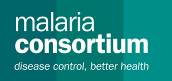 Terms of referenceINDIVIDUAL CONSULTANTGeospatial modellerDate: 24/03/2023Organisational backgroundEstablished in 2003, Malaria Consortium is one of the world’s leading non-profit organisations specialising in the comprehensive prevention, control and treatment of malaria and other communicable diseases among vulnerable and under privileged populations. We increasingly find our work on malaria can be effectively integrated with other similar public health interventions for greater impact and therefore expanded our remit to include child health and neglected tropical disease interventions. BackgroundUse of geospatial modelling by malaria control programmes can inform decisions about where resources should be directed and infer epidemiological conditions in areas that may be lacking in high quality routine case data. The use of geospatial models has become increasingly important in recent times as resources and funding for malaria control have reduced, making it imperative to use what resources we have available most efficiently and effectively. Malaria Consortium recognises the importance of these methods and wants to increase the use of these approaches to inform its own programmes. PurposeThe consultant will work closely with the Senior Technical Advisor – Surveillance and Response and the Malaria Consortium Cambodia country team to analyse data from the Global Fund RAI grant in relation to mobile malaria outreach activities and malaria hotspots. The aim is to use these data to highlight gaps in coverage and inform optimal placement of mobile malaria workers (MMWs) and mobilisation of resources.Main responsibilitiesMap catchment areas of MMWs using outreach geolocation data.Collate geospatial data on malaria cases and hotspots and use this to model malaria transmission risk across CambodiaCombine data to identify underserved areas and optimal deployment of MMWs and malaria testing effortEstablish pipeline through which these models can be easily updated to monitor changing trends and redeployment as required. Indicative Schedule OutputsFinal report detailing approach taken and resultsPipeline able to be updated for regular monitoring of changing geospatial trendsDepending on findings – potential to draft manuscript for journal publication Required qualifications, experience and skillsEducated at a Masters level in relevant discipline or equivalent professional experienceSignificant experience in geospatial modelling and analysisAnalytical rigor and attention to detailAbility to work and collaborate remotelyAble to work seamlessly across countries, cultures, and organisational unitsWritten and spoken fluency in EnglishConditionsPlace of work: 		Desk-basedTravel:			NoneType of contract: 	Short-term consultancyDuration: 		18 days, starting as soon as possible (potential to extend to 22 days)Fees: 			Professional feesInsurance:		Professional indemnity insurance is a pre-requisiteEquipment:	Should have own computing and broadband facilities for remote collaborations as well as access to relevant geo-analysis softwareHow to apply:Interested candidates are requested to submit cover letter and their CV to Terri Cronk (t.cronk.79@malariaconsortium.org)Tasks/activitiesNumber of TA daysReceive briefing from MC staff.1Mapping of MMW catchment areas.1Collation of relevant data relating to malaria cases and hotpots (both Pf and Pv)1Model estimated transmission risk across Cambodia based on available data7Identify gaps in MMW coverage in relation to high risk transmission zones to inform strategic deployment of resources2Establish pipeline so that model can be updated with latest information and trends monitored over time3Write final report with approach and findings3TBC – lead/contribute to draft manuscript for publication4Total18/22